АДМИНИСТРАЦИЯМИРОНОВСКОГО МУНИЦИПАЛЬНОГО ОБРАЗОВАНИЯ ПИТЕРСКОГО МУНИЦИПАЛЬНОГО РАЙОНАСАРАТОВСКОЙ ОБЛАСТИ____________________________________________________________ПОСТАНОВЛЕНИЕс.МироновкаОт 12 мая 2023 года                                                                                 №10Об утверждении административного регламента предоставления муниципальной услуги «Согласование вывода объектов централизованных систем горячего водоснабжения, холодного водоснабжения и (или) водоотведения в ремонт и из эксплуатации»В целях недопущения ущемления прав и законных интересов абонентов, в соответствии со ст. 14.1  Федерального закона от 06.10.2003 № 131-ФЗ «Об общих принципах организации местного самоуправления в Российской Федерации»,  Федеральным законом от 27.07.2010 № 210-ФЗ «Об организации предоставления государственных и муниципальных услуг», руководствуясь, постановлением администрации Мироновского муниципального образования» от 21.10.2011 № 31 «Об утверждении перечня муниципальных услуг и функций» в ходе реализации полномочий по решению вопросов местного значения, предусмотренных ст. 14.1 Федерального закона от 06.10.2003 «Об общих принципах организации местного самоуправления в Российской Федерации», Федеральным законом от 07.12.2011 № 416-ФЗ  «О водоснабжении и водоотведении», администрация Мироновского муниципального образования Питерского муниципального района Саратовской области ПОСТАНОВЛЯЕТ:1. Утвердить административный регламент предоставления муниципальной  услуги «Согласование вывода объектов централизованных систем горячего водоснабжения, холодного водоснабжения и (или) водоотведения в ремонт и из эксплуатации» (Приложение).2. Настоящее Постановление обнародовать путем размещения на официальном сайте информационно-телекоммуникационной сети «Интернет» по адресу: https://mironovskoemo.gosuslugi.ru3. Настоящее Постановление вступает в силу на следующий день после дня его официального опубликования (обнародования). Глава Мироновскогомуниципального образования	В.В. МашенцевПриложениек постановлению администрацииМироновского муниципального образования № 10 от 12.05.2023 годаАдминистративный регламентпредоставления муниципальной услуги«Согласование вывода объектов централизованных систем горячего водоснабжения, холодного водоснабжения и (или) водоотведения в ремонт и из эксплуатации»I. Общие положенияНастоящий административный регламент предоставления муниципальной услуги «Согласование вывода объектов централизованных систем горячего водоснабжения, холодного водоснабжения и (или) водоотведения в ремонт и из эксплуатации» разработан в целях обеспечения открытости порядка предоставления муниципальной услуги, повышения качества и доступности ее предоставления, для определения сроков и последовательности действий (административных процедур).1. Основные понятия и термины, используемые в тексте административного регламента:1.1. Объект централизованной системы горячего водоснабжения, холодного водоснабжения и (или) водоотведения - инженерное сооружение, входящее в состав централизованной системы горячего водоснабжения (в том числе центральные тепловые пункты), холодного водоснабжения и (или) водоотведения, непосредственно используемое для горячего водоснабжения, холодного водоснабжения и (или) водоотведения (далее соответственно - объект ГВС, объект ХВС и (или) водоотведения).1.2. Централизованная система горячего водоснабжения - комплекс технологически связанных между собой инженерных сооружений, предназначенных для горячего водоснабжения путем отбора горячей воды из тепловой сети или из сетей горячего водоснабжения либо путем нагрева воды без отбора горячей воды из тепловой сети с использованием центрального теплового пункта.1.3. Централизованная система водоотведения (канализации) - комплекс технологически связанных между собой инженерных сооружений, предназначенных для водоотведения.1.4. Централизованная система холодного водоснабжения - комплекс технологически связанных между собой инженерных сооружений, предназначенных для водоподготовки, транспортировки и подачи питьевой и (или) технической воды абонентам.1.5. Планово-предупредительный ремонт объектов - ремонт объектов ГВС, ХВС и (или) водоотведения, в том числе водопроводных сетей, осуществляемый в соответствии со сводным годовым планом ремонтов объектов ГВС, ХВС и (или) водоотведения соответственно.1.6. Внеплановый ремонт - ремонт централизованных систем  водоснабжения, отдельных объектов таких систем, в том числе водопроводных сетей, осуществляемый в случае инцидентов и аварий, а также в случае обнаружения непредвиденных обстоятельств, создающих риск возникновения инцидента или аварии.1.7. Авария - повреждение или разрушение объектов ГВС, ХВС и (или) водоотведения, приводящее к ограничению или прекращению горячего водоснабжения, холодного водоснабжения и (или) водоотведения соответственно, создающее угрозу жизни и здоровью людей или наносящее вред окружающей среде.1.8. Инцидент - временная утрата отдельными объектами ГВС, ХВС и (или) водоотведения, в том числе водопроводными сетями, способности функционировать в режиме эксплуатации.1.9. Вывод из эксплуатации - окончательная остановка работы объектов ГВС, ХВС и (или) водоотведения, которая осуществляется в целях их ликвидации или консервации на срок более 1 года.1.10. Нормативные правовые акты, регулирующие предоставление муниципальной услуги.Предоставление муниципальной услуги регулируется следующими нормативно-правовыми актами:1.10.1. Федеральный закон от 27.07.2010 № 210-ФЗ «Об организации предоставления государственных и муниципальных услуг»;1.10.2. Федеральный закон от 07.12.2011 № 416-ФЗ «О водоснабжении и водоотведении»;1.10.3. Федеральный закон от 06.10.2003 № 131-ФЗ «Об общих принципах организации местного самоуправления в Российской Федерации»;1.10.4. Постановление Правительства Российской Федерации от 29.07.2013 № 642 «Об утверждении Правил горячего водоснабжения и внесении изменения в постановление Правительства Российской Федерации от 13 февраля 2006 № 83»;1.10.5. Правила технической эксплуатации систем и сооружений коммунального водоснабжения и канализации, утвержденные Приказом Госстроя РФ от 30.12.1999 № 168;1.10.6. Устав Мироновского муниципального образования;1.10.7. Иные нормативные правовые акты Российской Федерации, Саратовской области, муниципальные правовые акты Мироновского муниципального образования.1.11. Категории заявителей:1.11.1. Заявителями, имеющими право на предоставление муниципальной услуги, являются:1.11.1.1. В случае вывода объектов централизованных систем холодного водоснабжения и (или) водоотведения в ремонт, в случае вывода объектов централизованных систем горячего водоснабжения, холодного водоснабжения и (или) водоотведения из эксплуатации - собственники и иные законные владельцы таких объектов;1.11.1.2. В случае вывода объектов централизованной системы горячего водоснабжения в ремонт - собственники или иные законные владельцы таких объектов, а также уполномоченные этими собственниками лица и организации, уполномоченные на эксплуатацию бесхозяйных объектов централизованной системы горячего водоснабжения (далее - Заявители).1.12. Порядок информирования о правилах предоставления муниципальной услуги:1.12.1. Информация о месте нахождения, графике работы, справочных телефонах, адресе электронной почты должностного лица администрации Мироновского муниципального образования, ответственного за предоставление муниципальной услуги:Главный специалист администрации Мироновского муниципального образования (далее – специалист), адрес: Саратовская обл., Питерский р-н, с. Мироновка ул. Ленина, д. 36, тел.: 88456126347; адрес электронной почты: mironovskoemo@yandex.ru.График работы: рабочие дни с 8-00 до 12-00 и с 14-00 до 17-00.1.12.2. Информация о предоставлении муниципальной услуги, об адресе электронной почты, справочном телефоне и графике работы специалиста содержится в информационно-телекоммуникационной сети «Интернет» на официальном сайте администрации Мироновского муниципального образования: https://mironovskoemo.gosuslugi.ru1.12.3. Информирование Заявителей по вопросам предоставления муниципальной услуги, в том числе о ходе ее предоставления, осуществляется:- специалистом по обращениям в письменной форме, по обращениям, поступившим по электронной почте и по телефону;- посредством размещения информации на официальном сайте администрации Мироновского МО.1.12.4. При обращении Заявителя посредством телефонной связи специалист подробно в вежливой (корректной) форме информирует Заявителя по интересующим его вопросам.Недопустимо отказывать Заявителю в получении консультации по телефону. при невозможности специалист, принявшего телефонный звонок, самостоятельно ответить на поставленный вопрос, обратившемуся должен быть сообщен телефонный номер, по которому можно получить необходимую информацию;1.12.5. Специалист предоставляет информацию по следующим вопросам:- о местонахождении администрации Мироновского муниципального образования;- о порядке предоставления муниципальной услуги;- о перечне документов, необходимых для предоставления муниципальной услуги;- о ходе и сроках предоставления муниципальной услуги;- о времени и месте приема документов;- о порядке обжалования решений и действий (бездействия) органа, предоставляющего муниципальную услугу, должностного лица органа, предоставляющего муниципальную услугу либо муниципальных служащих;- о возможности подачи заявления и документов через Единое окно либо в форме электронного документа, подписанного электронной подписью;1.12.6. Основными требованиями к информированию Заявителей являются:- достоверность предоставляемой информации;- четкость в изложении информации;- удобство и доступность получения информации;- оперативность предоставления информации;- полнота информирования;1.12.7. При письменном обращении Заявителей, в том числе в случае направления Заявителем обращения посредством электронной почты в адрес администрации Мироновского муниципального образования (далее - администрация), оно подлежит регистрации в журнале регистрации входящей документации специалистом, ответственным за делопроизводство администрации в течение 3 (трех) дней с момента его поступления в администрацию;1.12.8. Письменное обращение Заявителя рассматривается в течение 30 дней со дня регистрации данного обращения в журнале;1.12.9. Ответ на письменное обращение направляется посредством почтовой, электронной связи в зависимости от способа обращения по адресу Заявителя (адресу электронной почты Заявителя), указанному в поданном им письменном обращении;1.12.10. На официальном сайте администрации Мироновского МО, размещается следующая информация:- о должностном лице администрации, ответственном за предоставление муниципальной услуги, включая информацию о месте нахождения, графике работы, справочном телефоне;- о порядке предоставления муниципальной услуги и о ходе предоставления муниципальной услуги;- о перечне документов, необходимых для предоставления муниципальной услуги;- об образце оформления заявления;- о времени и месте приема документов;- о сроке предоставления муниципальной услуги;- об основаниях отказа в предоставлении муниципальной услуги;- о порядке обжалования решений, действий (бездействия) должностного лица, предоставляющего муниципальную услугу, либо муниципальных служащих;- полный текст административного регламента;1.12.11. Информация о муниципальной услуге предоставляется бесплатно.II. Стандарт предоставления муниципальной услуги2. Наименование муниципальной услуги:2.1. Наименование муниципальной услуги – «Согласование вывода объектов централизованных систем горячего водоснабжения, холодного водоснабжения и (или) водоотведения в ремонт и из эксплуатации» (далее - муниципальная услуга).2.2 Наименование органа, предоставляющего муниципальную услугу:2.2.1 Органом, предоставляющим муниципальную услугу, является администрация Мироновского муниципального образования.Должностным лицом администрации Мироновского муниципального образования, ответственным за предоставление муниципальной услуги, является главный специалист администрации Мироновского муниципального образования.Должностным лицом администрации, ответственным за прием и выдачу документов по муниципальной услуге, является специалист, ответственный за делопроизводство в администрации.2.3. При предоставлении муниципальной услуги специалисты взаимодействуют с федеральным органом исполнительной власти (его территориальным органом), уполномоченным Правительством Российской Федерации на осуществление государственного кадастрового учета, государственной регистрации права, ведение Единого государственного реестра недвижимости и предоставление сведений, содержащихся в Едином государственном реестре недвижимости, или подведомственным ему государственным бюджетным учреждением, наделенным соответствующими полномочиями, администрации Мироновского МО.2.4. Результат предоставления муниципальной услуги:2.4.1. Результатом предоставления муниципальной услуги является выдача (направление) Заявителю (представителю Заявителя):- сводного годового плана ремонта объектов централизованных систем горячего водоснабжения (далее - Сводный план);- уведомления о согласовании вывода объекта ХВС и (или) водоотведения в ремонт;- уведомления о согласовании вывода объекта ГВС, объекта ХВС и (или) водоотведения из эксплуатации;- уведомления о выкупе или заключении договора аренды объекта ГВС, объекта ХВС и (или) водоотведения.2.5. Срок предоставления муниципальной услуги:2.5.1. В случае согласования вывода в ремонт объекта ГВС муниципальная услуга предоставляется в следующие сроки:2.5.1.1. Прием заявок о выводе в планово-предупредительный ремонт объектов ГВС - до 10 октября года, предшествующего году, в котором запланирован вывод в ремонт объекта ГВС;2.5.1.2. Разработка проекта Сводного плана - не позднее 30 октября года, предшествующего году, в котором запланирован вывод в ремонт объекта ГВС;2.5.1.3. Выдача (направление) проекта Сводного плана Заявителю (представителю Заявителя) для представления предложений - до 7 ноября года, предшествующего году, в котором запланирован вывод в ремонт объекта ГВС;2.5.1.4. Рассмотрение предложений Заявителя при их наличии и утверждение Сводного плана - до 30 ноября года, предшествующего году, в котором запланирован вывод в ремонт объекта ГВС;2.5.1.5. Уведомление о внеплановом ремонте объекта ГВС подается Заявителем (представителем Заявителя) в течение 1 рабочего дня со дня начала внепланового ремонта.2.6. В случае согласования вывода в ремонт объекта ХВС и (или) водоотведения муниципальная услуга предоставляется в течение 12 рабочих дней со дня регистрации заявки о выводе в ремонт объекта ХВС и (или) водоотведения в журнале регистрации.2.7. В случае вывода из эксплуатации объекта ГВС, объекта ХВС и (или) водоотведения муниципальная услуга предоставляется в течение 6 месяцев со дня регистрации уведомления о выводе из эксплуатации объекта ГВС, объекта ХВС и (или) водоотведения (далее - уведомление о выводе из эксплуатации) в журнале регистрации.2.8. Правовые основания для предоставления муниципальной услуги:2.8.1. Правовыми основаниями для предоставления муниципальной услуги являются:- ст. 14 Федерального закона от 06.10.2003 № 131-ФЗ «Об общих принципах организации местного самоуправления в Российской Федерации»;- ст. ст. 2, 6, 22 Федерального закона от 07.12.2011 № 416-ФЗ «О водоснабжении и водоотведении»;- постановление Правительства Российской Федерации от 29.07.2013 № 642 «Об утверждении Правил горячего водоснабжения и внесении изменения в постановление Правительства Российской Федерации от 13 февраля 2006 № 83».2.9. Документы, необходимые для предоставления муниципальной услуги:2.9.1. Основанием для предоставления муниципальной услуги является предоставление Заявителем или его представителем в администрацию заявки о выводе объекта ГВС в планово-предупредительный ремонт, оформленной согласно Приложению № 1 к настоящему административному регламенту, уведомления о внеплановом ремонте объекта ГВС, оформленного согласно Приложению № 2 к настоящему административному регламенту (далее - заявка о выводе в ремонт объекта ГВС), заявки о выводе в ремонт объекта ХВС и (или) водоотведения, оформленной согласно Приложению №3 к настоящему административному регламенту, или уведомления о выводе из эксплуатации, оформленного согласно Приложению № 4 к настоящему административному регламенту;2.9.2. К заявке о выводе в ремонт объекта ГВС, объекта ХВС и (или) водоотведения или уведомлению о выводе из эксплуатации Заявитель прилагает:2.9.2.1. Копию устава юридического лица;2.9.2.2. Документ, удостоверяющий полномочия представителя Заявителя (если с заявлением обращается представитель Заявителя);2.9.2.3. Копию документа, подтверждающего полномочия лица, подписавшего заявление;2.9.2.4. Заверенную копию правоустанавливающих документов на объект ГВС, объект ХВС и (или) водоотведения, права на который не зарегистрированы в Едином государственном реестре недвижимости (при наличии) (в случае, если Заявитель является собственником соответствующего объекта);2.9.2.5. Копию документа, подтверждающего право Заявителя эксплуатировать централизованную систему горячего водоснабжения, холодного водоснабжения и (или) водоотведения, отдельный объект такой системы (в случае, если Заявитель не является собственником соответствующего объекта);2.9.3. Заявитель (представитель Заявителя) вправе одновременно с предоставлением оригинала документа, указанного в подпункте 6.2.2. пункта 6.2. настоящей главы административного регламента, представить его копию;2.9.4. Заявитель вправе представить заверенную копию правоустанавливающих документов на объект ГВС, объект ХВС и (или) водоотведения, права на который зарегистрированы в Едином государственном реестре недвижимости (в случае, если Заявитель является собственником соответствующего объекта);2.9.5. Начальник отдела ЖКХ запрашивает документ, предусмотренный пунктом 6.4. настоящей главы, в рамках межведомственного информационного взаимодействия, если такой документ не был представлен Заявителем по собственной инициативе.2.10. Основания для отказа в приеме документов:2.10.1. Основаниями для отказа в приеме документов, необходимых для предоставления муниципальной услуги, являются:2.10.1.1. Несоответствие заявок о выводе в ремонт объекта ГВС формам, предусмотренным Приложениями № 1, 2 к настоящему административному регламенту;2.10.1.2. Несоответствие заявки о выводе в ремонт объекта ХВС и (или) водоотведения форме, предусмотренной Приложением № 3 к настоящему административному регламенту;2.10.1.3. Несоответствие уведомления о выводе из эксплуатации форме, предусмотренной Приложением № 4 к настоящему административному регламенту;2.10.1.4. Заявителем (представителем Заявителя) представлены нечитаемые документы, документы с приписками, подчистками, помарками;2.10.1.5. Заявителем (представителем Заявителя) представлен неполный пакет документов, предусмотренный пунктом 9 раздела II настоящего административного регламента;2.10.1.6. Заявитель не относится к категории лиц, указанных в пункте 3.1. главы 3 раздела I настоящего административного регламента;2.10.2. Орган, предоставляющий муниципальную услугу, не вправе требовать от заявителя представления документов и информации, отсутствие которых не указывалось при первоначальном отказе в приеме документов, необходимых для предоставления муниципальной услуги, за исключением случаев, предусмотренных пунктом 4 части 1 статьи 7 Федерального закона «Об организации предоставления государственных и муниципальных услуг».2.11. Основания для отказа в предоставлении муниципальной услуги:2.11.1. Основания для отказа в предоставлении муниципальной услуги действующим законодательством не установлены.2.12. Размер платы, взимаемой с заявителя при предоставлении муниципальной услуги:2.12.1. Муниципальная услуга предоставляется бесплатно.2.13. Максимальный срок ожидания в очереди при подаче документов о предоставлении муниципальной услуги при получении результата предоставления муниципальной услуги:2.13.1. Максимальный срок ожидания в очереди при подаче документов о предоставлении муниципальной услуги и при получении результата предоставления муниципальной услуги составляет не более 15 минут.2.14. Требования к помещениям, в которых предоставляется муниципальная услуга:2.14.1. Здание, в котором предоставляется муниципальная услуга, должно быть оборудовано средствами пожаротушения, средствами оказания первой медицинской помощи (аптечкой), охранно-пожарной сигнализацией, входом, обеспечивающим свободный доступ Заявителей в помещение, системой оповещения о возникновении чрезвычайных ситуаций, пандусом, гардеробом, туалетом;2.14.2. Здание должно соответствовать условиям для беспрепятственного доступа инвалидов (включая инвалидов, использующих кресла-коляски и собак-проводников). На территории, прилегающей к зданию, должны быть оборудованы парковочные места (в том числе для транспортных средств инвалидов) не менее 10 процентов мест (но не менее одного места) для бесплатной парковки транспортных средств, управляемых инвалидами I, II групп, а также инвалидами III группы в порядке, установленном Правительством Российской Федерации, и транспортных средств, перевозящих таких инвалидов и (или) детей-инвалидов. Указанные места для парковки не должны занимать иные транспортные средства;2.14.3. Места ожидания должны соответствовать комфортным условиям для Заявителей, оборудованы стульями. Количество мест ожидания определяется исходя из фактической нагрузки и возможностей для их размещения в здании;2.14.4. Места для заполнения документов оборудуются столами, стульями и обеспечиваются образцами заполнения заявлений, бланками заявлений и канцелярскими принадлежностями;2.14.5. Место информирования, предназначенное для ознакомления Заявителей с информационными материалами, оборудуется информационным стендом с образцом заполнения заявления, перечнем документов, необходимых для предоставления муниципальной услуги, а также с полным текстом настоящего административного регламента;2.14.6. Прием Заявителей ведется в порядке живой очереди;2.14.7. Рабочее место специалиста по имуществу должно быть оборудовано персональным компьютером с возможностью доступа к необходимым информационным базам данных, печатающим, ксерокопирующим и сканирующим устройствами, оборудование рабочего стола специалиста по имуществу не должно мешать процессу обслуживания Заявителя.2.15. Показатели доступности и качества муниципальной услуги:2.15.1. Показателями доступности и качества предоставления муниципальной услуги являются:- доступность информации о порядке и правилах предоставления муниципальной услуги;- среднее время ожидания Заявителем в очереди при подаче заявления;- соблюдение требований к местам предоставления муниципальной услуги;- территориальная и транспортная доступность;- количество обоснованно поступивших заявлений об обжаловании решений и действий (бездействия) отдела жилищно-коммунального хозяйства и благоустройства, а также должностных лиц отдела жилищно-коммунального хозяйства и благоустройства, муниципальных служащих.III. Состав, последовательность и сроки выполненияадминистративных процедур (действий)3.1. Состав административных процедур:3.1.1. Предоставление муниципальной услуги включает в себя следующие административные процедуры:- прием и регистрация заявки о выводе в ремонт объекта ГВС, объекта ХВС и (или) водоотведения или уведомления о выводе из эксплуатации;- рассмотрение заявки о выводе в ремонт объекта ГВС;- рассмотрение заявки о выводе в ремонт объекта ХВС и (или) водоотведения;- рассмотрение уведомления о выводе из эксплуатации;3.1.2. Блок-схема предоставления муниципальной услуги приводится в Приложении № 5 к настоящему административному регламенту.3.2. Прием и регистрация заявки о выводе в ремонт объекта ГВС, объекта ХВС и (или) водоотведения или уведомления о выводе из эксплуатации:3.2.1. Основанием для начала административной процедуры является:- личное обращение Заявителя (представителя Заявителя) в Единое окно с заявкой о выводе в ремонт объекта ГВС, объекта ХВС и (или) водоотведения или с уведомлением о выводе из эксплуатации с приложенными к ним документами, предусмотренными главой 6 раздела II настоящего административного регламента;- поступление заявки о выводе в ремонт объекта ГВС, объекта ХВС и (или) водоотведения или уведомления о выводе из эксплуатации с приложенными к ним документами, предусмотренными главой 6 раздела II настоящего административного регламента, посредством почтовой связи либо в форме электронного документа, подписанного электронной подписью;3.2.2. Ответственными за выполнение данной административной процедуры являются:- специалист, ответственный за делопроизводство в администрации;- главный специалист;3.2.3. Специалист, ответственный за делопроизводство в администрации:- осуществляет прием заявки о выводе в ремонт объекта ГВС, объекта ХВС и (или) водоотведения или уведомления о выводе из эксплуатации с приложенными к ним документами, предусмотренными главой 6 раздела II настоящего административного регламента, и выдает заявителю расписку в приеме документов по форме, установленной Приложением № 6 к настоящему административному регламенту;- заявка о выводе в ремонт объекта ГВС, объекта ХВС и (или) водоотведения или уведомление о выводе из эксплуатации с приложенными к ней (нему) документами, поданные непосредственно заявителем, либо, поступившие посредством почтовой связи, в форме электронного документа, подписанного электронной подписью, регистрируются специалистом с присвоением ей (ему) входящего регистрационного номера, даты и времени поступления, в день поступления в администрацию и передается специалисту по имуществу;3.2.4. Главный специалист  в день регистрации заявки о выводе в ремонт объекта ГВС, объекта ХВС и (или) водоотведения или уведомления о выводе из эксплуатации и документов, представленных в соответствии с главой 6 раздела II настоящего административного регламента, проводит проверку заявки о выводе в ремонт объекта ГВС, объекта ХВС и (или) водоотведения или уведомления о выводе из эксплуатации с приложенными к ним документами, предусмотренными главой 6 раздела II настоящего административного регламента, на наличие или отсутствие оснований для отказа в приеме документов, предусмотренных пунктом 7.1. главы 7 раздела II настоящего административного регламента;3.2.5. В случае наличия оснований для отказа в приеме документов, указанных в пункте 7.1. главы 7 раздела II настоящего административного регламента, администрация в течение 5 рабочих дней с момента регистрации заявки о выводе в ремонт объекта ГВС, объекта ХВС и (или) водоотведения или уведомления о выводе из эксплуатации с приложенными к ним документами, предусмотренными главой 6 раздела II настоящего административного регламента, подготавливает отказ в приеме документов, обеспечивает его подписание главой муниципального образования, передает специалисту, ответственному за делопроизводство для направления Заявителю (представителю Заявителя) с возвратом заявки о выводе в ремонт объекта ГВС, объекта ХВС и (или) водоотведения или уведомления о выводе из эксплуатации с приложенными к ней (нему) документами по почте заказным письмом с уведомлением о вручении, либо в форме электронного документа, подписанного усиленной квалифицированной электронной подписью, в зависимости от способа получения результата муниципальной услуги, указанного в заявке на вывод в ремонт объекта ГВС, объекта ХВС и (или) водоотведения либо в уведомлении о выводе из эксплуатации).Специалист, ответственный за делопроизводство информирует Заявителя (представителя Заявителя) об отказе в приеме документов по контактному телефону, указанному в заявке о выводе в ремонт объекта ГВС, объекта ХВС и (или) водоотведения или уведомлении о выводе из эксплуатации с приложенными к ней (нему), и выдает его Заявителю (представителю Заявителя) в день обращения за ним. Невостребованный в течение 2 месяцев Заявителем отказ в приеме документов передается специалисту по имуществу;3.2.6. Результатом административной процедуры является регистрация заявки о выводе в ремонт объекта ГВС, объекта ХВС и (или) водоотведения или уведомления о выводе из эксплуатации с приложенными к ней (нему) документам в журнале регистрации входящих документов. В случае наличия оснований для отказа в приеме документов - выдача (направление) Заявителю (представителю Заявителя) отказа в приеме документов.3.3. Рассмотрение заявки о выводе в ремонт объекта ГВС:3.3.1. Основанием для начала административной процедуры является регистрация заявки о выводе в ремонт объекта ГВС с приложенными документами в журнале регистрации входящих документов с присвоением ей входящего регистрационного номера, даты и времени поступления, а также отсутствие оснований в приеме документов;3.3.2. Ответственными за выполнение данной административной процедуры являются:- начальник отдела ЖКХ;- специалист, ответственный за делопроизводство;3.3.3. В случае непредставления Заявителем документа, предусмотренного пунктом 6.3. главы 6 раздела II настоящего регламента, специалист в течение 2 рабочих дней со дня регистрации заявки о выводе в ремонт объекта ГВС с приложенными документами в журнале регистрации входящих документов запрашивает указанный документ в рамках межведомственного информационного взаимодействия;3.3.4. В случае поступления информации об отсутствии в Едином государственном реестре недвижимости сведений о правах Заявителя на объект ГВС специалист отдела инженерных коммуникаций в течение 2 рабочих дней со дня получения ответа на межведомственный запрос оформляет отказ в приеме документов по основанию, предусмотренному подпунктом 7.1.6. пункта 7.1. главы 7 раздела II настоящего административного регламента, в виде письма за подписью главы поселения. Специалист, ответственный за делопроизводство регистрирует его в журнале регистрации исходящих документов информирует Заявителя (представителя Заявителя) об отказе в приеме документов по контактному телефону, указанному в заявки о выводе в ремонт объекта ГВС, и выдает его Заявителю (представителю Заявителя) в день обращения за ним, либо направляет его Заявителю (представителю Заявителя) по почте заказным письмом с уведомлением о вручении, либо в форме электронного документа, подписанного усиленной квалифицированной электронной подписью (в зависимости от способа получения результата муниципальной услуги, указанного в заявке о выводе в ремонт объекта ГВС). Невостребованный в течение 2 месяцев Заявителем отказ в приеме документов передается специалисту по имуществу;3.3.5. В случае поступления информации о наличии в Едином государственном реестре недвижимости сведений о правах Заявителя на объект ГВС главный специалист рассматривает заявку о выводе в ремонт объекта ГВС и включает данную заявку в проект Сводного плана:3.3.5.1. При составлении Сводного плана учитывается срок проведения ремонта и требование о том, что он обеспечивает:а) возможность выполнения вывода в ремонт всех объектов ГВС, в том числе водопроводных сетей, предусмотренных в заявках о выводе в ремонт объектов ГВС;б) синхронизацию вывода в ремонт технологически связанных объектов ГВС, в том числе водопроводных сетей;в) проведение планово-предупредительного ремонта;3.3.5.2. В случае совпадения предлагаемых Заявителями сроков вывода в ремонт объектов ГВС, в том числе водопроводных сетей, одновременный вывод в ремонт которых может привести к нарушению горячего водоснабжения, приоритет имеют объекты, требующие больше времени для ремонта, осуществление которого не может быть разделено на этапы, позволяющие после окончания каждого из этапов вывести объект ГВС и (или) водопроводные сети из ремонта;3.3.5.3. Проект Сводного плана подлежит согласованию с главой муниципального образования;3.3.5.4. Проект Сводного плана должен быть разработан не позднее 30 октября года, предшествующего году, в котором запланирован вывод в ремонт объектов ГВС;3.3.6. Согласованный с главой муниципального образования проект Сводного плана с сопроводительным письмом выдается Заявителю (представителю Заявителя), либо направляется Заявителю (представителю Заявителя) по почте заказным письмом с уведомлением о вручении, либо в форме электронного документа, подписанного усиленной квалифицированной электронной подписью (в зависимости от способа получения результата муниципальной услуги, указанного в заявке о выводе в ремонт объекта ГВС) до 7 ноября года, предшествующего году, в котором планируется вывод в ремонт, для предоставления предложений по проекту Сводного плана. Невостребованный в течение 2 месяцев Заявителем проект Сводного плана с сопроводительным письмом передается специалисту по имуществу;3.3.7. В случае поступления предложений Заявителя по проекту Сводного плана начальником отдела ЖКХ осуществляется их рассмотрение, по результатам которого подготавливается проект распоряжения главы муниципального образования об утверждении Сводного плана, разработанного с учетом предложений Заявителя:3.3.7.1. Рассмотрение предложений при их наличии и утверждение Сводного плана осуществляется до 30 ноября года, предшествующего году, в котором запланирован вывод в ремонт объектов ГВС;3.3.7.2. Копия распоряжения главы муниципального образования об утверждении Сводного плана (далее - утвержденный Сводный план) специалистом, ответственным за делопроизводство, выдается Заявителю (представителю Заявителя), либо направляется Заявителю (представителю Заявителя) по почте заказным письмом с уведомлением о вручении, либо в форме электронного документа, подписанного усиленной квалифицированной электронной подписью (в зависимости от способа получения результата муниципальной услуги, указанного в заявке о выводе в ремонт объекта ГВС) в течение 5 рабочих дней со дня его утверждения.  Невостребованный в течение 2 месяцев Заявителем утвержденный Сводный план передается специалисту по имуществу;3.3.8. Изменение Сводного плана осуществляется по результатам рассмотрения заявок о внесении изменений в Сводный план, в том числе в части продления сроков ранее начатых ремонтов, содержащих обоснование изменения сроков ремонтов, а также уведомлений о внеплановом ремонте объектов ГВС:3.3.8.1. В случае поступления в администрацию заявки о внесении изменений в Сводный план указанная заявка в день ее поступления регистрируется специалистом, ответственным за делопроизводство, и рассматривается начальником отдела ЖКХ в течение 5 рабочих дней со дня ее регистрации;3.3.8.2. По результатам рассмотрения заявки о внесении изменений в Сводный план главным специалистом в срок, предусмотренный подпунктом 3.8.1. настоящего пункта, подготавливается:- проект распоряжения главы поселения  о внесении изменений в Сводный план с учетом поступившей заявки;- мотивированный отказ от согласования корректировки сроков вывода в ремонт объекта ГВС по причине невозможности обеспечения соблюдения положений подпункта 3.5.1. пункта 3.5. настоящей главы, оформленный за подписью главы поселения;3.3.8.3. Проект распоряжения о внесении изменений в Сводный план подписывается главой города в течение 3 рабочих дней;3.3.8.4. Копия распоряжения главы города о внесении изменений в Сводный план (далее - измененный Сводный план) специалистом, ответственным за делопроизводство, выдается Заявителю (представителю Заявителя), либо направляется Заявителю (представителю Заявителя) по почте заказным письмом с уведомлением о вручении, либо в форме электронного документа, подписанного усиленной квалифицированной электронной подписью (в зависимости от способа получения результата муниципальной услуги, указанного в заявке о выводе в ремонт объекта ГВС) в течение 5 рабочих дней со дня внесения изменений. Невостребованный в течение 2 месяцев Заявителем измененный Сводный план передается специалисту по имуществу;3.3.9. Результатом административной процедуры является выдача (направление) Заявителю (представителю Заявителя) утвержденного Сводного плана либо выдача (направление) Заявителю (представителю Заявителя) отказа в приеме документов.3.4. Рассмотрение заявки о выводе в ремонт объекта ХВС и (или) водоотведения:3.4.1. Основанием для начала административной процедуры является регистрация заявки о выводе в ремонт объекта ХВС и (или) водоотведения с приложенными документами в журнале регистрации входящих документов с присвоением ей входящего регистрационного номера, даты и времени поступления, а также отсутствие оснований для отказа в приеме документов;3.4.2. Ответственными за выполнение данной административной процедуры являются:- главный специалист;3.4.3. В случае непредставления Заявителем документа, предусмотренного пунктом 6.3. главы 6 раздела II настоящего регламента, специалист в течение 2 рабочих дней со дня регистрации заявки о выводе в ремонт объекта ХВС и (или) водоотведения с приложенными документами в журнале регистрации входящих документов запрашивает указанный документ в рамках межведомственного информационного взаимодействия;3.4.4. В случае поступления информации об отсутствии в Едином государственном реестре недвижимости сведений о правах Заявителя на объект ХВС и (или) водоотведения главный специалист в течение 2 рабочих дней со дня получения ответа на межведомственный запрос оформляет отказ в приеме документов по основанию, предусмотренному подпунктом 7.1.6. пункта 7.1. главы 7 раздела II настоящего административного регламента, в виде письма за подписью главы поселения, специалист, ответственный за делопроизводство, регистрирует его в журнале регистрации исходящих документов информирует Заявителя (представителя Заявителя) об отказе в приеме документов по контактному телефону, указанному в заявке о выводе в ремонт объекта ХВС и (или) водоотведения и выдает Заявителю (представителю Заявителя) в день обращения за ним, либо направляет его Заявителю (представителю Заявителя) по почте заказным письмом с уведомлением о вручении, либо в форме электронного документа, подписанного усиленной квалифицированной электронной подписью (в зависимости от способа получения результата муниципальной услуги, указанного в заявке о выводе в ремонт объекта ХВС и (или) водоотведения). Невостребованный в течение 2 месяцев Заявителем отказ в приеме документов передается начальнику отдела ЖКХ;3.4.5. В случае поступления информации о наличии в Едином государственном реестре недвижимости сведений о правах Заявителя на объект ХВС и (или) водоотведения отдела ЖКХ в течение 5 рабочих дней со дня получения ответа на межведомственный запрос подготавливает уведомление о согласовании заявки о выводе объекта ХВС и (или) водоотведения в ремонт за подписью главы поселения. Специалист, ответственный за делопроизводство, регистрирует его в журнале регистрации исходящих документов и выдает Заявителю (представителю Заявителя) уведомление о согласовании заявки о выводе в ремонт объекта ХВС и (или) водоотведения в течение 1 рабочего дня со дня его получения, либо направляет его Заявителю (представителю Заявителя) по почте заказным письмом с уведомлением о вручении, либо в форме электронного документа, подписанного усиленной квалифицированной электронной подписью (в зависимости от способа получения результата муниципальной услуги, указанного в заявке о выводе в ремонт объекта ХВС и (или) водоотведения). Невостребованное в течение 2 месяцев Заявителем уведомление о согласовании заявки о выводе объекта ХВС и (или) водоотведения в ремонт передается специалисту по имуществу;3.4.6. Результатом административной процедуры является выдача (направление) Заявителю (представителю Заявителя) уведомления о согласовании вывода объекта ХВС и (или) водоотведения в ремонт либо выдача (направление) Заявителю (представителю Заявителя) отказа в приеме документов.3.5. Рассмотрение уведомления о выводе из эксплуатации:3.5.1. Основанием для начала административной процедуры является регистрация уведомления о выводе из эксплуатации с приложенными к нему документами в журнале регистрации входящих документов с присвоением ей входящего регистрационного номера, даты и времени поступления, а также отсутствие оснований для отказа в приеме документов;3.5.2. Ответственными за выполнение данной административной процедуры являются:- главный специалист;- специалист, ответственный за делопроизводство;3.5.3. В случае непредставления Заявителем документа, предусмотренного пунктом 6.3. главы 6 раздела II настоящего административного регламента данный документ запрашивается начальником отдела ЖКХ в рамках межведомственного информационного взаимодействия в течение 2 рабочих дней со дня регистрации уведомления о выводе из эксплуатации с приложенными к нему документами в журнале регистрации входящих документов;3.5.4. В случае отсутствия в Едином государственном реестре недвижимости сведений о правах Заявителя на объект ГВС, объект ХВС и (или) водоотведения специалист отдела ЖКХ в течение 2 рабочих дней со дня получения ответа на межведомственный запрос оформляет отказ в приеме документов по основанию, предусмотренному подпунктом 10.1.6. пункта 10.1 раздела II настоящего административного регламента, в виде письма за подписью главы поселения.Специалист, ответственный за делопроизводство регистрирует отказ в приеме документов в журнале регистрации исходящей документации и выдает Заявителю (представителю заявителя) в день обращения за ним, либо направляет его Заявителю (представителю Заявителя) по почте заказным письмом с уведомлением о вручении, либо в форме электронного документа, подписанного усиленной квалифицированной электронной подписью (в зависимости от способа получения результата муниципальной услуги, указанного в уведомлении о выводе из эксплуатации). Невостребованный в течение 2 месяцев Заявителем отказ в приеме документов передается в отдел инженерных коммуникаций;3.5.5. В случае наличия в Едином государственном реестре недвижимости сведений о правах Заявителя на объект ГВС, объект ХВС и (или) водоотведения главный специалист рассматривает уведомление о выводе из эксплуатации в течение 30 календарных дней со дня его регистрации в журнале регистрации входящих документов;3.5.6. По результатам рассмотрения уведомления о выводе из эксплуатации специалист отдела ЖКХ в срок, предусмотренный пунктом 5.5 настоящей главы, подготавливает уведомление о согласовании вывода объекта ГВС, объекта ХВС и (или) водоотведения из эксплуатации, которое согласовывается с главой города, регистрируется в журнале регистрации исходящих документов, либо служебную записку на имя главы поселения о необходимости выкупа или заключения договора аренды объекта ГВС, объекта ХВС и (или) водоотведения, определения независимым оценщиком цены выкупа или размера арендной платы объекта ГВС, объекта ХВС и (или) водоотведения (далее - служебная записка);3.5.7. В течение 3 месяцев со дня поступления служебной записки в соответствии с действующим законодательством о контрактной системе, об оценочной деятельности обеспечивается определение независимым оценщиком цены выкупа или размера арендной платы объекта ГВС, объекта ХВС и (или) водоотведения;3.5.8. В течение 10 рабочих дней со дня определения независимым оценщиком цены выкупа или размера арендной платы объекта ГВС, объекта ХВС и (или) водоотведения специалистом по имуществу подготавливается уведомление о выкупе или заключении договора аренды объекта ГВС, объекта ХВС и (или) водоотведения с указанием цены выкупа или размера арендной платы объекта ГВС, объекта ХВС и (или) водоотведения, которое подлежит подписанию главой муниципального образования, регистрации в журнале регистрации исходящей документации;3.5.9. Уведомление о согласовании вывода объекта ГВС, объекта ХВС и (или) водоотведения из эксплуатации либо о выкупе или заключении договора аренды объекта ГВС, объекта ХВС и (или) водоотведения направляется специалистом, ответственным за делопроизводство Заявителю (представителю Заявителя) по почте заказным письмом с уведомлением о вручении, либо в форме электронного документа, подписанного усиленной квалифицированной электронной подписью, (в зависимости от способа получения результата муниципальной услуги, указанного в уведомлении о выводе из эксплуатации) в течение 4 рабочих дней со дня регистрации в журнале регистрации исходящей документации;3.5.10. Результатом административной процедуры является выдача (направление) Заявителю (представителю Заявителя) уведомления о согласовании вывода объекта ГВС, объекта ХВС и (или) водоотведения из эксплуатации либо уведомления о выкупе или заключении договора аренды объекта ГВС, объекта ХВС и (или) водоотведения либо выдача (направление) Заявителю (представителю Заявителя) отказа в приеме документов.IV. Формы контроля исполнения административного регламента4.1. Порядок осуществления текущего контроля исполнения ответственными должностными лицами, муниципальными служащими администрации Мироновского муниципального образования положений административного регламента:4.1.1. Текущий контроль соблюдения последовательности действий, определенных настоящим регламентом, соблюдением сроков предоставления муниципальной услуги должностными лицами уполномоченного органа, муниципальными служащими, участвующими в предоставлении муниципальной услуги, осуществляется заместителем главы администрации Мироновского муниципального образования;4.1.2. Текущий контроль включает в себя проведение проверок, выявление и устранение нарушений, рассмотрение обращений заявителей, содержащих жалобы на решения и действия (бездействие) уполномоченного органа, должностного лица уполномоченного органа либо муниципальных служащих, принятие по ним решений и подготовку на них ответов.4.2. Порядок и периодичность осуществления плановых и внеплановых проверок полноты и качества исполнения административного регламента
4.2.1. Плановые проверки полноты и качества исполнения настоящего административного регламента проводятся ежеквартально в соответствии с квартальным планом работы уполномоченного органа:4.2.2. Внеплановые проверки полноты и качества исполнения настоящего административного регламента проводятся по конкретному обращению заявителя.4.3. Ответственность должностных лиц, муниципальных служащих за решения, действия (бездействие), принимаемые (осуществляемые) в ходе предоставления муниципальной услуги:4.3.1. Должностное лицо уполномоченного органа, муниципальный служащий, ответственный за предоставление муниципальной услуги, несут персональную ответственность за соблюдение сроков и порядка предоставления муниципальной услуги;4.3.2. Персональная ответственность должностных лиц уполномоченного органа, муниципальных служащих закрепляется в их должностных инструкциях в соответствии с требованиями законодательства Российской Федерации;4.3.3. Должностные лица уполномоченного органа, муниципальные служащие, по вине которых допущены нарушения положений настоящего административного регламента, привлекаются к ответственности, предусмотренной действующим законодательством.V. Досудебный (внесудебный) порядок обжалования решений и действий (бездействия) органа, предоставляющего муниципальную услугу, должностных лиц органа, предоставляющего муниципальную услугу, либо муниципальных служащих5.1. Информация для заинтересованных лиц об их праве на досудебное (внесудебное) обжалование действий (бездействие) и (или) решений, принятых (осуществленных) в ходе предоставления муниципальной услуги:5.1.1. Заявитель в случаях, предусмотренных статьей 11.1 Федерального закона «Об организации предоставления государственных и муниципальных услуг», имеет право на досудебное (внесудебное) обжалование действий (бездействия) и (или) решений, принятых (осуществленных) в ходе предоставления муниципальной услуги специалистами администрации МО Мироновского МО (далее - жалоба);5.1.2. Заявитель вправе получать, а должностные лица администрации обязаны предоставлять Заявителю информацию и документы, необходимые для обоснования и рассмотрения жалобы, если иное не предусмотрено законодательством Российской Федерации.5.2. Органы местного самоуправления муниципального образования, организации и уполномоченные на рассмотрение жалобы лица, которым может быть направлена жалоба заявителя в досудебном (внесудебном) порядке:5.2.1. Жалоба на действия (бездействие) и (или) решения, принятые (осуществленные) в ходе предоставления муниципальной услуги специалистами администрации подается главе поселения.5.3. Способы информирования заявителей о порядке подачи и рассмотрения жалобы:5.3.1. Информирование Заявителей о порядке обжалования действий (бездействия) и (или) решений, принятых (осуществленных) в ходе предоставления муниципальной услуги специалистами администрации, обеспечивается посредством размещения информации на официальном сайте муниципального образования;5.3.2. Консультирование Заявителей о порядке обжалования действий (бездействия) и (или) решений, принятых (осуществленных) в ходе предоставления муниципальной услуги специалистами администрации осуществляется заместителем главы администрации Мироновского муниципального образования, в том числе по телефону либо при личном приеме.5.4. Перечень нормативных правовых актов, регулирующих порядок досудебного (внесудебного) обжалования решений и действий (бездействия) органов местного самоуправления Мироновского муниципального образования и их должностных лиц:5.4.1. Порядок обжалования действий (бездействия) и (или) решений, принятых (осуществленных) в ходе предоставления муниципальной услуги специалистами администрации регулируется Федеральным законом «Об организации предоставления государственных и муниципальных услуг.Приложение №1к административному регламентупредоставления муниципальной услуги"Согласование вывода объектов централизованныхсистем горячего водоснабжения, холодного водоснабженияи (или) водоотведения в ремонт и из эксплуатации"ФОРМА ЗАЯВКИ О ВЫВОДЕ ОБЪЕКТА ЦЕНТРАЛИЗОВАННОЙ СИСТЕМЫ ГОРЯЧЕГО ВОДОСНАБЖЕНИЯ В ПЛАНОВО-ПРЕДУПРЕДИТЕЛЬНЫЙ РЕМОНТГлаве Мироновского муниципального образования_______________________________________от ___________________________________(полное наименование организации с______________________________________указанием организационно-правовой формы)Документ, подтверждающий полномочияпредставителя: _______________________(наименование документа)Номер документа_______________________Дата выдачи __________________________Контактный телефон ___________________E-mail ______________________________Почтовый адрес _______________________ИНН __________________________________ЗАЯВКАО ВЫВОДЕ ОБЪЕКТА ЦЕНТРАЛИЗОВАННОЙ СИСТЕМЫ ГОРЯЧЕГОВОДОСНАБЖЕНИЯ В ПЛАНОВО-ПРЕДУПРЕДИТЕЛЬНЫЙ РЕМОНТВ соответствии со статьей 22 Федерального закона от 07.12.2011 N 416-ФЗ"О   водоснабжении  и  водоотведении",  Правилами  горячего  водоснабжения, утвержденными    постановлением    Правительства    Российской    Федерации от  29.07.2013  N  642, прошу согласовать вывод в планово-предупредительный ремонт ________________________________________________________________________________________________,    (наименование объекта с указанием оборудования, требующего ремонта)расположенного по адресу: _______________________________________________________________                            (указывается адрес места нахождения объекта)Планируемые сроки ремонта ___________________________________________________________                                  (число, месяц, год)Виды ремонта __________________________________________________________Перечень  объектов  абонентов, горячее водоснабжение которых может бытьограничено         или         прекращено        вследствие        ремонта:_________________________________________________________________          (наименование объектов с указанием их места нахождения)Способ получения результата муниципальной услуги (необходимое выбрать):    1. Лично.    2. Посредством почтового отправления.    3.    В    форме   электронного   документа,   подписанного   усиленнойквалифицированной электронной подписью.К заявлению прилагаются следующие документы:    1.    2.    3."___" ____ 20__ г.          Подпись заявителя ________/____________________/                                                                                          (расшифровка подписи)Приложение №2к административному регламентупредоставления муниципальной услуги"Согласование вывода объектов централизованныхсистем горячего водоснабжения, холодного водоснабженияи (или) водоотведения в ремонт и из эксплуатации"ФОРМА УВЕДОМЛЕНИЯ О ВНЕПЛАНОВОМ РЕМОНТЕ ОБЪЕКТА ЦЕНТРАЛИЗОВАННОЙ СИСТЕМЫ ГОРЯЧЕГО ВОДОСНАБЖЕНИЯГлаве Мироновского муниципального образования_______________________________________от ___________________________________полное наименование организации с______________________________________указанием организационно-правовой формы)Документ, подтверждающий полномочияпредставителя: _______________________(наименование документа)Номер документа_______________________Дата выдачи __________________________Контактный телефон ___________________E-mail ______________________________Почтовый адрес _______________________ИНН __________________________________УВЕДОМЛЕНИЕО ВНЕПЛАНОВОМ РЕМОНТЕ ОБЪЕКТА ЦЕНТРАЛИЗОВАННОЙ СИСТЕМЫ ГОРЯЧЕГО ВОДОСНАБЖЕНИЯВ соответствии со статьей 22 Федерального закона от 07.12.2011 N 416-ФЗ "О   водоснабжении  и  водоотведении",  Правилами  горячего водоснабжения, утвержденными    постановлением    Правительства    Российской    Федерации от     29.07.2013     N     642,    прошу    согласовать внеплановый ремонт ____________________________________________________________________________,    (наименование объекта с указанием оборудования, требующего ремонта)расположенного по адресу: _______________________________________________                            (указывается адрес места нахождения объекта)Планируемые сроки ремонта ___________________________________________                                                                            (число, месяц, год)Виды ремонта _______________________________________________________    Перечень  объектов  абонентов, горячее водоснабжение которых может быть ограничено         или         прекращено        вследствие ремонта: _____________________________________________________________________          (наименование объектов с указанием их места нахождения)Способ получения результата муниципальной услуги (необходимое выбрать):    1. Лично.    2. Посредством почтового отправления.    3.    В    форме   электронного   документа,   подписанного   усиленнойквалифицированной электронной подписью.К заявлению прилагаются следующие документы:    1.    2.    3."___" _____ 20__ г.         Подпись заявителя _______/____________________/                                                                                           (расшифровка подписи)Приложение №3к административному регламентупредоставления муниципальной услуги"Согласование вывода объектов централизованныхсистем горячего водоснабжения, холодного водоснабженияи (или) водоотведения в ремонт и из эксплуатации"ФОРМА ЗАЯВКИ О ВЫВОДЕ ОБЪЕКТА ЦЕНТРАЛИЗОВАННОЙ СИСТЕМЫ ХОЛОДНОГО ВОДОСНАБЖЕНИЯ И (ИЛИ) ВОДООТВЕДЕНИЯ В РЕМОНТГлаве Мироновского муниципального образования______________________________________от ___________________________________(полное наименование организации с______________________________________указанием организационно-правовой формы)Документ, подтверждающий полномочияпредставителя: _______________________(наименование документа)Номер документа_______________________Дата выдачи __________________________Контактный телефон ___________________E-mail ______________________________Почтовый адрес _______________________ИНН __________________________________ЗАЯВКАО ВЫВОДЕ ОБЪЕКТА ЦЕНТРАЛИЗОВАННОЙ СИСТЕМЫ ХОЛОДНОГОВОДОСНАБЖЕНИЯ И (ИЛИ) ВОДООТВЕДЕНИЯ В РЕМОНТВ соответствии со статьей 22 Федерального закона от 07.12.2011 N 416-ФЗ "О   водоснабжении  и  водоотведении"  прошу  согласовать  вывод  в  ремонт _______________________________________________________________________________________________________________________________________,    (наименование объекта с указанием оборудования, требующего ремонта)расположенного по адресу: _______________________________________________________________                          (указывается адрес места нахождения объекта)    Планируемые сроки ремонта __________________________________________________________                               (число, месяц, год)Виды ремонта __________________________________________________________    Способ получения результата муниципальной услуги (необходимое выбрать):1. Лично.2. Посредством почтового отправления.3.    В    форме   электронного   документа,   подписанного   усиленнойквалифицированной электронной подписью.К заявлению прилагаются следующие документы:1.2.3."___" _______ 20__ г.    Подпись заявителя ________/____________________/                                                                                           (расшифровка подписи)Приложение №4к административному регламентупредоставления муниципальной услуги"Согласование вывода объектов централизованныхсистем горячего водоснабжения, холодного водоснабженияи (или) водоотведения в ремонт и из эксплуатации"ФОРМА УВЕДОМЛЕНИЯ О ВЫВОДЕ ОБЪЕКТА ЦЕНТРАЛИЗОВАННОЙ СИСТЕМЫ ГОРЯЧЕГО ВОДОСНАБЖЕНИЯ, ОБЪЕКТА ХОЛОДНОГО ВОДОСНАБЖЕНИЯ И (ИЛИ) ВОДООТВЕДЕНИЯ ИЗ ЭКСПЛУАТАЦИИГлаве Мироновского муниципального образования_______________________________________от ___________________________________(полное наименование организации с______________________________________указанием организационно-правовой формы)Документ, подтверждающий полномочияпредставителя: _______________________(наименование документа)Номер документа_______________________Дата выдачи __________________________Контактный телефон ___________________E-mail ______________________________Почтовый адрес _______________________ИНН __________________________________УВЕДОМЛЕНИЕВ соответствии со статьей 22 Федерального закона от 07.12.2011 №416-ФЗ "О  водоснабжении  и водоотведении" прошу согласовать вывод из эксплуатации ___________________________________________________________________________,                           (наименование объекта, функциональное назначение)расположенного по адресу: ___________________________________________________________________________                      (указывается адрес местонахождения объекта)Планируемая дата вывода из эксплуатации: _________________________________                                                                                      (число, месяц, год)    Причина вывода из эксплуатации:________________________________________    Способ получения результата муниципальной услуги (необходимое выбрать):    1. Лично.    2. Посредством почтового отправления.    3.    В    форме   электронного   документа,   подписанного   усиленнойквалифицированной электронной подписью    К заявлению прилагаются следующие документы:    1.    2.    3."___" _______ 20__ г.   Подпись заявителя ________/____________________/Приложение N 5к административному регламентупредоставления муниципальной услуги"Согласование вывода объектов централизованныхсистем горячего водоснабжения, холодного водоснабженияи (или) водоотведения в ремонт и из эксплуатации"	БЛОК-СХЕМА ПРЕДОСТАВЛЕНИЯ МУНИЦИПАЛЬНОЙ УСЛУГИ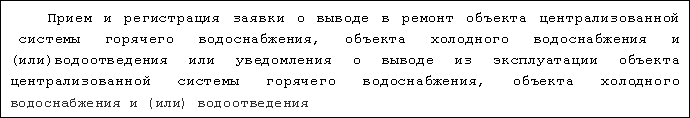 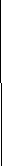 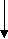 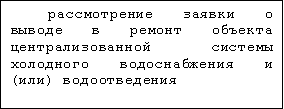 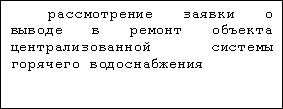 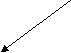 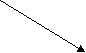 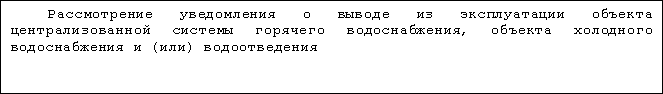 Приложение N 6к административному регламентупредоставления муниципальной услуги"Согласование вывода объектов централизованныхсистем горячего водоснабжения, холодного водоснабженияи (или) водоотведения в ремонт и из эксплуатации"РАСПИСКАВ ПРИЕМЕ ДОКУМЕНТОВот _____________    Выдана _____________________________________________________________                                                            (Ф.И.О. заявителя)    Перечень документов, представленных заявителем:    1. ____________________________________________________________________    2. ____________________________________________________________________    3. ____________________________________________________________________    4. ___________________________________________________________________________________________________________________________________    (должность, Ф.И.О. специалиста, выдавшего расписку)     подписьПриложение N 2к постановлению администрацииМироновского МО От 12.05.2023. № 1012345678924.1.Согласование вывода объектов централизованных систем горячего водоснабжения, холодного водоснабжения и (или) водоотведения в ремонт и из эксплуатацииСМВОМСУ5ст.16 Федерального закона от 06.10.2003 N 131-ФЗ "Об общих принципах организации местного самоуправления в Российской Федерации";ст. 2, 6, 22 Федерального закона от 07.12.2011 N 416-ФЗ "О водоснабжении и водоотведении";постановление Правительства Российской Федерации от 29.07.2013 N 642 "Об утверждении Правил горячего водоснабжения и внесении изменения в постановление Правительства Российской Федерации от 13 февраля 2006 г. N 83"поселениеспециалист отдела ЖКХ